Ленивая мама...Я ленивая мама!
А ещё эгоистичная и беспечная. Хотите знать почему?...
Да потому что, 
ХОЧУ ЧТОБЫ МОИ ДЕТИ БЫЛИ САМОСТОЯТЕЛЬНЫМИ, ИНИЦИАТИВНЫМИ И ОТВЕТСТВЕННЫМИ. 
Работая в детском саду,я наблюдала немало примеров родительской гиперопеки. 
Особенно запомнился мне трехлетний Славик. Мама считала, что он обязан всегда всё съедать, а то похудеет. Не знаю, как его кормили дома, но к нам он пришёл с явным нарушением аппетита. Он механически жевал и глотал все, что дадут. Причем его надо было кормить, потому что "сам он есть еще не умеет!". 
И вот кормлю я его в первый день и не вижу вообще никаких эмоций на лице: подношу ложку-открывает рот, жуёт, глотает.
Спрашиваю: "Тебе нравится каша?" -"Нет". 
При этом открывает рот, жуёт, глотает. 
"Хочешь еще?"- подношу ложку - "Нет", но всё равно жует и глотает. "Не нравится - не ешь!" 
Глаза Славика округлились от удивления. 
Он не знал что так можно... 
Сначала Славик наслаждался полученным правом отказаться от еды и пил только компот. А потом начал есть с добавкой то, что ему нравится, и отодвигать тарелку с нелюбимым У него появилось самостоятельность в выборе. А позже мы перестали кормить его с ложки, потому что еда - естественная потребность. И голодный ребёнок поест САМ. 
Я ленивая мама...
Мне было лень долго кормить своих детей. 
В год я вручала им ложку и садилась есть рядом.
В полтора они уже орудовали вилкой. 
Еще одна естественная потребность - справлять нужду. Славик делал это в штаны. Его мама сказала нам водить ребенка в туалет каждые 2 часа. "Я его дома сама сажаю на горшок и держу, пока он все дела не сделает". В итоге в саду уже большой ребенок ждал, что его тоже будут водить в туалет. Не дождавшись, мочил штаны и даже не догадывался их снять, обратиться за помощью...Через неделю проблема была решена. 
"Я хочу писать!" - гордо оповещал группу Славик, направляясь к унитазу. 
Я ленивая мама...
По выходным я люблю долго спать. 
В одну из суббот проснулась около 11. 
Мой сын, 2,5 лет смотрел мультик, жуя пряник. 
Телевизор включил сам, диск тоже нашел сам. 
А старшего, которому 8, уже не было дома. Он накануне отпросился с другом и его родителями в кино. 
Я сказала, что мне лень так рано вставать. И если он хочет в кино, то пусть сам заводит будильник и собирается. Надо же, не проспал...
Конечно же, я тоже заводила себе будильник в телефоне, прислушивалась, как он собирается и закрывает дверь, дожидалась смс от мамы друга, но для ребёнка это осталось за кадром. 
А ещё мне лень проверять портфель, рюкзак для самбо, сушить его вещи после бассейна и делать с ним уроки (кстати, учится он без троек). А ещё мне лень выносить мусор, поэтому его выбрасывает сын по пути в школу. 
Ещё я имею наглость попросить его сделать мне чай и принести к компьютеру. Подозреваю, что с каждым годом я буду становиться все ленивей... 
Удивительная метаморфоза происходит с детьми, когда к нам приезжает... бабушка. 
Старший тут же забывает, что он умеет сам делать уроки, разогревать себе обед, собирать портфель. И даже засыпать один в комнате боится-рядом должна сидеть бабушка! А бабушка у нас не ленивая... 
Дети не самостоятельны, если это выгодно взрослым... 

(с) Анна Быкова, психолог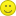 